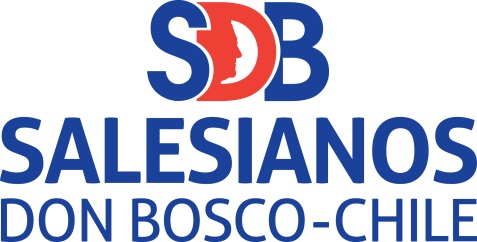 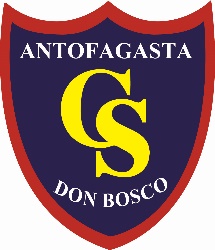 READING Read the text quickly and without stopping. 1 point each    _/1  CHOOSE THE BEST TITLE FOR THE TEXT. Cyberbullying and how to stop it    B) together we can stop bullying.   C) Bystanders are bulliesFind the verbs and nouns in the text. Match tem with the definitions. 1 point  each     ______/5Read the text and choose the correct answers. 1 point  each     ______/5Bullying happens In public places and at school.     B. when you’re at home.    C. In public places, at home, and at school.Bystanders…….. bullying.See      B. start    C. stopBystanders Are too lazy to tell teachers about bullying.     B. sometimes feel afraid of bullies    C. think bullying is embarrassing.You can be and up stander by Inviting bullies to join you.     B. Being friendly to people who are alone    C. deleting negative messages online.The writer think that It is impossible to stop bullying.     B. bystander believe bullying is acceptable    C. It is possible for people to help stop bullying.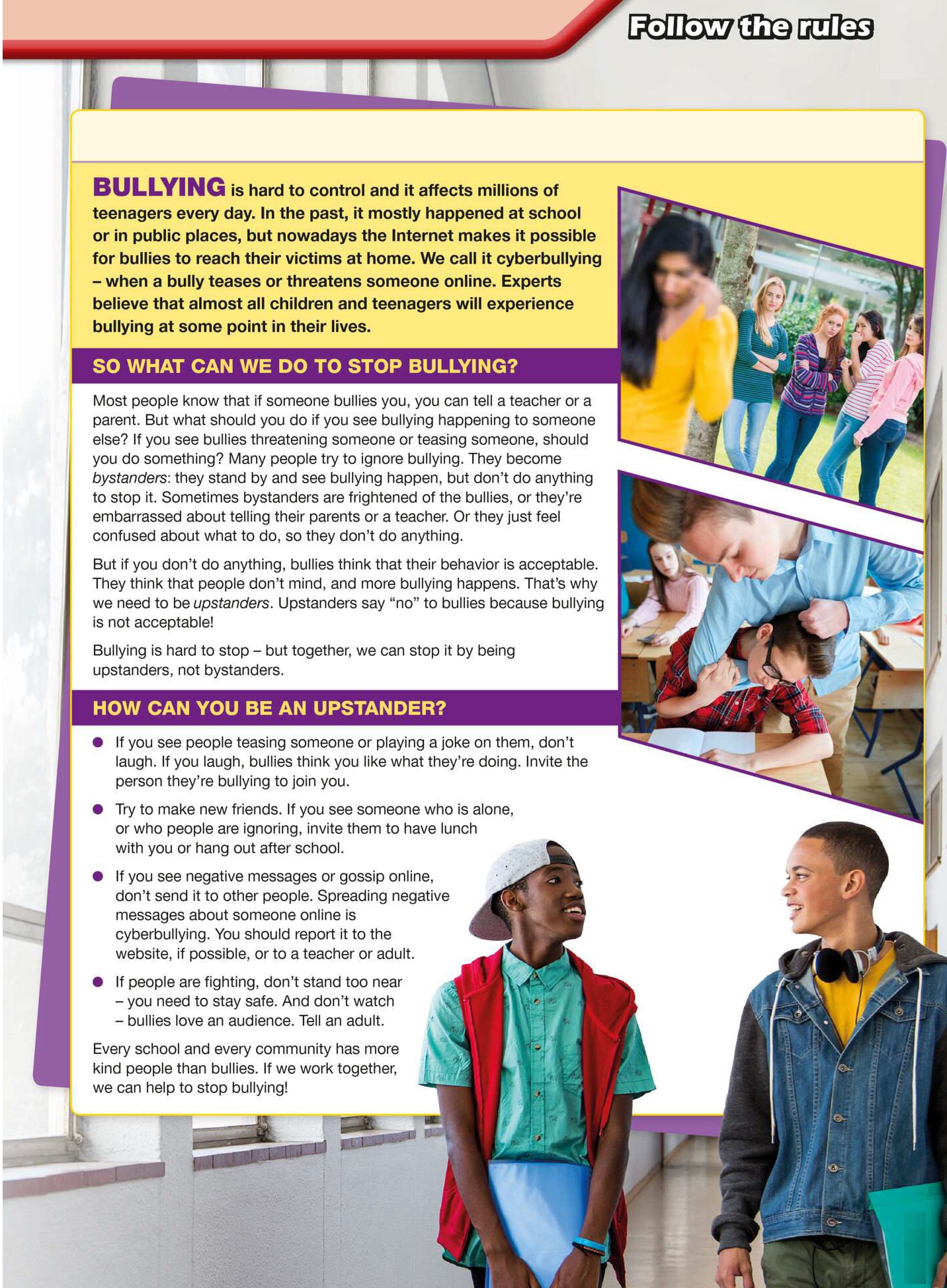 GRAMMAR AND VOCABULARY ITEM I QUESTIONS 13- 20 CHOOSE THE CORRECT ANSWER1 point each                                        _____/6ITEM IIFOR – SINCE Complete the sentences with for or since. 1 point  each     ______/721. I’ve been here ___________________ yesterday.22. She’s been living in London ______________2002.23. I’ve been learning English _____________three years.24. He’s been swimming every day_____________ he was ten.25. He’s been a professional coach ______________ ten years.26. I’ve lived in the same town __________________a long time.27.  I’ve admired her _______________we first met.ANSWER SHEETNAME: ______________________________________________________________CLASS: 2 ° ___________EL  CUADRO DE ALTERNATIVAS RECUERDA RESPONDER CON MAYÚSCULA.21.________________________22.________________________23.________________________24.________________________25.________________________26.________________________27.________________________ “Your will be done, on earth as it is in heaven” (Mt 6,10)“Good Christians and Upright Citizens”PUNTAJEIDEAL27PUNTOSPUNTAJEOBTENIDOPUNTOSCALIFICACIONOBJETIVOSOBJETIVOSOBJETIVOSCONTENIDOCONTENIDOCONTENIDOEl alumno será capaz de Reconocen e identificar información general y específica entendiendo la importancia de información entregada en textos simples tales como noticias, reportajes y letreros. Reconocer e identificar estructuras gramaticales en función del uso de pasado simple v/s presente perfectoEl alumno será capaz de Reconocen e identificar información general y específica entendiendo la importancia de información entregada en textos simples tales como noticias, reportajes y letreros. Reconocer e identificar estructuras gramaticales en función del uso de pasado simple v/s presente perfectoEl alumno será capaz de Reconocen e identificar información general y específica entendiendo la importancia de información entregada en textos simples tales como noticias, reportajes y letreros. Reconocer e identificar estructuras gramaticales en función del uso de pasado simple v/s presente perfectoComprensión lectora Uso de presente perfecto v/s pasado simpleVocabulario: sentidos Comprensión lectora Uso de presente perfecto v/s pasado simpleVocabulario: sentidos Comprensión lectora Uso de presente perfecto v/s pasado simpleVocabulario: sentidos HABILIDADESHABILIDADESHABILIDADESINSTRUCCIONESINSTRUCCIONESINSTRUCCIONESIdentificar información general y específica en texto. Reconocer vocabulario en relación a sentidosAplicar reglas gramaticales de presente perfecto y pasado simple. Identificar información general y específica en texto. Reconocer vocabulario en relación a sentidosAplicar reglas gramaticales de presente perfecto y pasado simple. Identificar información general y específica en texto. Reconocer vocabulario en relación a sentidosAplicar reglas gramaticales de presente perfecto y pasado simple. Lee atentamente cada ítem, instrucción o actividad.Utiliza lápiz de pasta azul o negro, no puedes usar corrector para cambiar una respuesta ya escrita.Recordar que debes entregar o enviar el taller el día MIERCOLES 25 de MARZO En caso de dudas no olvides de preguntar a : ndominguez@donboscoantofagasta.cl (2°A-B-C-D)aalvear@donboscoantofagasta.cl  (2°E)Lee atentamente cada ítem, instrucción o actividad.Utiliza lápiz de pasta azul o negro, no puedes usar corrector para cambiar una respuesta ya escrita.Recordar que debes entregar o enviar el taller el día MIERCOLES 25 de MARZO En caso de dudas no olvides de preguntar a : ndominguez@donboscoantofagasta.cl (2°A-B-C-D)aalvear@donboscoantofagasta.cl  (2°E)Lee atentamente cada ítem, instrucción o actividad.Utiliza lápiz de pasta azul o negro, no puedes usar corrector para cambiar una respuesta ya escrita.Recordar que debes entregar o enviar el taller el día MIERCOLES 25 de MARZO En caso de dudas no olvides de preguntar a : ndominguez@donboscoantofagasta.cl (2°A-B-C-D)aalvear@donboscoantofagasta.cl  (2°E)IDENTIFICATIONIDENTIFICATIONIDENTIFICATIONIDENTIFICATIONIDENTIFICATIONIDENTIFICATIONMEMBERSGRADE2°Nº LIST:DATE:March 25th ,2020Cyberbullying   C Control ____Acceptable _____Mind ____Community _____Report  _____To give information about something you’ve seen Something that’s OK or that you’re allowed to do Hurting people using messages on social media.The group of people in certain area To be annoyed or worried about something To have the power to make someone do what you want.    13. Choose the correct sentence.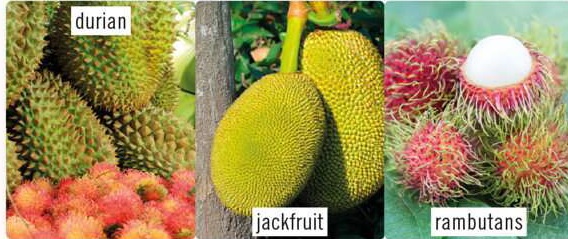 a) Some fruits, like the durian, jackfruit and rambutans, have a sweet skin. b)  Some fruits, like the durian, jackfruit and rambutans, have a shiny skin.c)  Some fruits, like the durian, jackfruit and rambutans, have a hard skin.d)  Some fruits, like the durian, jackfruit and rambutans, have a soft skin.14.    We’re late! The concert _________startedhave startedhaven’t started has started15.	WHICH sentence is CORRECT?Are you ever jumped from a moving train? Were you ever jumped from a moving train?Do you ever jumped from a moving train?Have you ever jumped from a moving train?16. Choose the correct sentence.     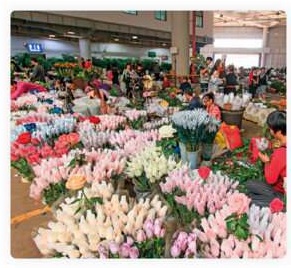 a) These spicy flowers at the market in Kunming, China, were very smooth. They felt amazing!b) These fresh flowers at the market in Kunming, China, were very smooth. They smelled amazing!c) These spicy flowers at the market in Kunming, China, were very colorful. They felt amazing!d) These fresh flowers at the market in Kunming, China, were very colorful. They smelled amazing!17.     Adriana __________ a model since 2002.washave behave beenhas been I ____________ a poem  yesterday. a)  did writeb)  wrotec)  writtend)  write.WHICH time expression is NOT USED in Simple past?a)  agob)  yesterdayc)  sinced) last Choose the correct sentence. 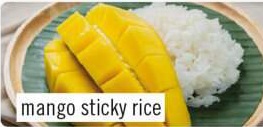 a)  Mango sticky rice was my favorite Thai desert. It looked delicious, but it was very disgusting.b)  Mango sticky rice was my favorite Thai desert. It tasted delicious, but it was very sweet. c)    Mango sticky rice was my Thai desert. It tasted delicious, but it was very disgusting.d)   Mango sticky rice was my Thai desert. It looked delicious, but it was very sweet.MULTIPLE CHOICE ANSWERS  MULTIPLE CHOICE ANSWERS  MULTIPLE CHOICE ANSWERS  MULTIPLE CHOICE ANSWERS  MULTIPLE CHOICE ANSWERS  MULTIPLE CHOICE ANSWERS  MULTIPLE CHOICE ANSWERS  MULTIPLE CHOICE ANSWERS  MULTIPLE CHOICE ANSWERS  MULTIPLE CHOICE ANSWERS  ALTERNATIVAS112223345667788910ALTERNATIVASCCCALTERNATIVAS1111121212131314151616171718181920ALTERNATIVAS